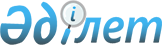 О снятии ограничительных мероприятийРешение акима Дмитриевского сельского округа Тимирязевского района Северо-Казахстанской области от 30 октября 2020 года № 15. Зарегистрировано Департаментом юстиции Северо-Казахстанской области 30 октября 2020 года № 6624
      В соответствии с подпунктом 8) статьи 10-1 Закона Республики Казахстан от 10 июля 2002 года "О ветеринарии", на основании представления главного государственного ветеринарно-санитарного инспектора Тимирязевского района от 06 октября 2020 года № 15-12/116, аким Дмитриевского сельского округа РЕШИЛ:
      1. Снять ограничительные мероприятия, установленные на территории села Дмитриевка Дмитриевского сельского округа Тимирязевского района Северо-Казахстанской области, в связи с проведением комплекса ветеринарных мероприятий по ликвидации болезни бруцеллез среди крупного рогатого скота.
      2. Признать утратившим силу решение акима Дмитриевского сельского округа Тимирязевского района Северо-Казахстанской области "Об установлении ограничительных мероприятий" от 18 июня 2020 года № 6 (опубликовано 22 июня 2020 года в Эталонном контрольном банке нормативных правовых актов Республики Казахстан в электронном виде, зарегистрировано в Реестре государственной регистрации нормативных правовых актов под № 6367).
      3. Контроль за исполнением настоящего решения оставляю за собой.
      4. Настоящее решение вводится в действие со дня его первого официального опубликования.
					© 2012. РГП на ПХВ «Институт законодательства и правовой информации Республики Казахстан» Министерства юстиции Республики Казахстан
				
      Аким сельского округа

Т. Ислямов
